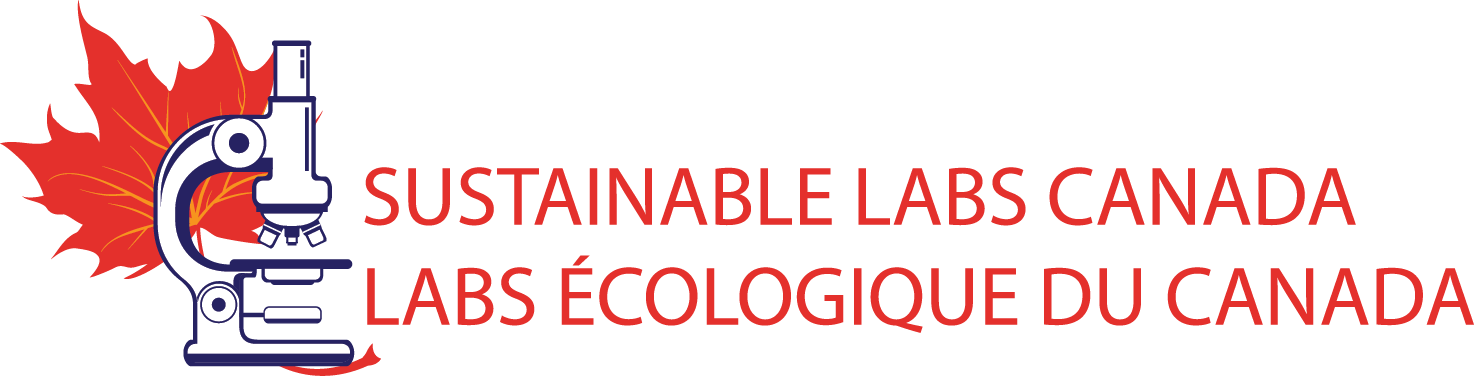 SLCan Webinar FormSponsor:Phone:First Name:Last Name:Company Name:Email:Address 1:Address 2:City, Province,  Postal CodeDates NOT availableNote:Each presentation will be 30 min in duration followed by 15 minutes for questions. We would request that all presenters be available for 1 hour from start of presentation.Presenter BioPresentation Title:Abstract: